Энергосбережение в промышленных и коммунальных предприятийМодуль 21. ЗаданиеОтметьте правильные ответыИсточники инвестиций на макроэкономическом уровне классифицируются на:  внутренние  внешние  государственные  частные2 . ЗаданиеОтметьте правильные ответыВнутренними источниками инвестиций на микроэкономическом уровне являются:  прибыль  амортизационные отчисления  средства населения  средства регионального бюджета3. ЗаданиеОтметьте правильный ответЗаемнымиисточниками финансирования инвестиционного проекта являются:  кредиты  амортизационные отчисления, прибыль  кредиты, эмиссия акций4. ЗаданиеОтметьте правильный ответВторичная эмиссия ценных бумаг относится к источникам инвестиций:  внутренним  внешним5. ЗаданиеОтметьте правильные ответы	Меры стимулирующего характера включают возмещение части затрат на уплату процентов по кредитам и займам: +полученным в российских кредитных организациях на осуществление инвестиционной деятельности+полученным в кредитных организациях на реализацию инвестиционных проектов в области энергосбережения и повышения энергетической эффективности (в соответствии с планом мероприятий по энергосбережению и повышению энергоэффективности Правительства РФ от 01.12.2009 г.)полученным в зарубежных кредитных организациях на осуществление инвестиционной деятельности6. ЗаданиеОтметьте правильные ответыНалогоплательщики вправе применять к основной норме амортизации специальный коэффициент (статья 36 ФЗ № 261):+в отношении амортизируемых основных средств, относящихся к объектам, имеющим высокую энергетическую эффективность+в соответствии с перечнем объектов, установленным Правительством РФ +к объектам, имеющим высокий класс энергетической эффективности, если в отношении таких объектов в соответствии с законодательством РФ предусмотрено определение классов их энергетической эффективности к любым объектам основных средств предприятия, реализующего программу энергосбережения7. ЗаданиеОтметьте правильный ответПо каким видам налогов предоставляется инвестиционный налоговый кредит (ИНК):только по налогу на прибыльтолько по всем региональным налогам+только по налогу на прибыль и по всем региональным и местным налогампо всем региональным и местным налогам8. ЗаданиеОтметьте правильные ответыПеречень объектов и технологий, имеющих высокую энергетическуюэффективность, осуществление инвестиций в создание которых является основанием для предоставления инвестиционного налогового кредита (Постановление Правительства РФ от 25 октября 2010 г. № 857):+Конденсационные котлы+Тепловые насосыГазотурбинные установки+Когенерационные установки (до 25 МВт) ртутные лампы высокого давления+Светодиодные лампы компактные люминесцентные лампы;металлогалогеновые лампы9. ЗаданиеОтметьте правильный ответ(не менее 2-х)Ограничения (условия) по предоставлению гарантий РФ по кредитам на реализацию проектов энергоэффективности (ПРИЛОЖЕНИЕ № 10 к государственной программе Российской Федерации «Энергосбережение и повышение энергетической эффективности на период до 2020 года»):+Гарантия предоставляется в обеспечение исполнения обязательств принципала по возврату части полученного кредита в размере до 50 процентов фактически предоставленной принципалу суммы, привлекаемых принципалом  в российском банке;; объем государственной поддержки не должен превышать 50 процентов полной стоимости проекта+; не менее 15 процентов полной стоимости проекта должны быть профинансированы принципалом из собственных средствне менее 25 процентов полной стоимости проекта должны быть профинансированы принципалом из собственных средств+ объем государственной поддержки не должен превышать 75 процентов полной стоимости проекта+50 процентов - для обеспечения исполнения обязательств по проектам по повышению энергетической эффективности в жилищно-коммунальной сфере со сроками окупаемости не более 5 лет, в том числе с использованием механизма энергосервисного контракта; +50 процентов - по проектам по повышению энергетической эффективности в промышленности.10. ЗаданиеОтметьте правильные ответыОграничения (условия) по предоставлению субсидий из федерального бюджета (ПРИЛОЖЕНИЕ № 9 к государственной программе Российской Федерации «Энергосбережение и повышение энергетической эффективности на период до 2020 года»):+Доля финансирования проекта из федерального бюджета от стоимости каждого инвестиционного проекта не может превышать доли финансирования этого проекта из бюджета субъекта РФ+Суммарный объем средств из федерального бюджета, получаемых каждым субъектом РФ, в каждом году не может превышать 500 млн. руб.Суммарный объем средств из федерального бюджета, получаемых каждым субъектом РФ, в каждом году не может превышать 100 млн. руб.+Заявка на получение субсидий должна соответствовать определенным требованиям 11. ЗаданиеОтметьте правильные ответыВиды энергосервисных контрактов:+Разделение доходов от экономии+Быстрая окупаемостьНа основе перфоманс-контракта, общепринятая в миреТрадиционная, общепринятая в России+Гарантирование экономии12. ЗаданиеДополните………….. – договор на внедрение энергосберегающих технологий, предметом которого является осуществление исполнителем действий, направленных на энергосбережение и повышение энергетической эффективности использования энергетических ресурсов заказчиком.Ответ: Энергосервисный контракт13. ЗаданиеДополнитеНалогоплательщики вправе применять к основной норме амортизации специальный коэффициент, но не выше……. Ответ 214. ЗаданиеДополнитеМинимальный размер предоставляемой государственной гарантии ……. млн. руб. Ответ: 50015. ЗаданиеОтметьте правильный ответОбъем предоставление государственных гарантий по кредитам на реализацию проектов по энергосбережению и повышению энергетической эффективности, привлекаемым организациями на 2011-2020 г. составляет:100 млн.руб. (1,13% от потребности во внебюджетных источниках финансирования)+100 млрд. руб. (1,13% от потребности во внебюджетных источниках финансирования) 200 млрд.руб. (5% от потребности во внебюджетных источниках финансирования)16. ЗаданиеОтметьте правильный ответ, но не менее двухОсновные схемы взаимодействия со специализированными сервисными компаниями в области энергетики по реализации проектов в сфере энергосбережения:+Привлечение специализированной энергоаудиторской компании для разработки и обоснования энергосберегающих мероприятий и проектов+На основе перфоманс-контракта, общепринятая в миреГарантирование экономии17. ЗаданиеОтметьте правильные ответыПреимущество данного вида контрактов:+Стоимостная эффективность+Отсутствие риска для заказчика+Нет финансовых вложений со стороны заказчика Нет верных вариантов18. ЗаданиеОтметьте правильные ответыСодержание фаз жизненного цикла проекта:+прединвестиционная,+инвестиционная+эксплуатационная (или производственная)ликвидационная19. ЗаданиеОпределите верную последовательностьЭтапы (стадии) прединвестиционных исследований:формирование инвестиционного замысла (идеи), или поиск инвестиционных концепций (opportunitystudies);предпроектные, или подготовительные, исследования инвестиционных возможностей (pre-feasibilitystudies);технико-экономические обоснование проекта (ТЭО), или оценка его технико-экономической и финансовой приемлемости (feasibilitystudies);подготовка оценочного заключения и принятие решения об инвестировании (finalevaluation).Ответ: сейчас верно20. ЗаданиеОтметьте правильный ответИсследование рынка.Основы проектной стратегии. Данные пункты относятся к следующему разделу ТЭО:	Раздел 1.  Основная идея проекта+Раздел 2. Анализ рынка и стратегия маркетингаРаздел 5. Планирование процесса осуществления проекта21. ЗаданиеДополнитеДисконтированием называется процедура приведения разновременных затрат и результатов на …… расчетного периода.Ответ: Начало22. ЗаданиеУкажите неизвестный компонент: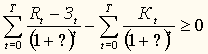  норма дисконта Еинвестиционные расходы Ккоэффициент диконтирования α23. ЗаданиеОтметьте правильный ответПо  способу учета фактора времени  методы экономической оценки инвестиций делятся  на:  статические (простые) и динамические  количественные и качественные  простые и сложные  абсолютные и относительные24. ЗаданиеОтметьте правильный ответКритерий эффективности инвестиционного проекта:ЧДД>0, ИД>0ЧДД<0, ИД<0+ЧДД>0, ИД>125. ЗаданиеНазвание формулы: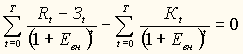 Внутренняя норма доходностиИндекс доходностиЧистый дисконтированный доход